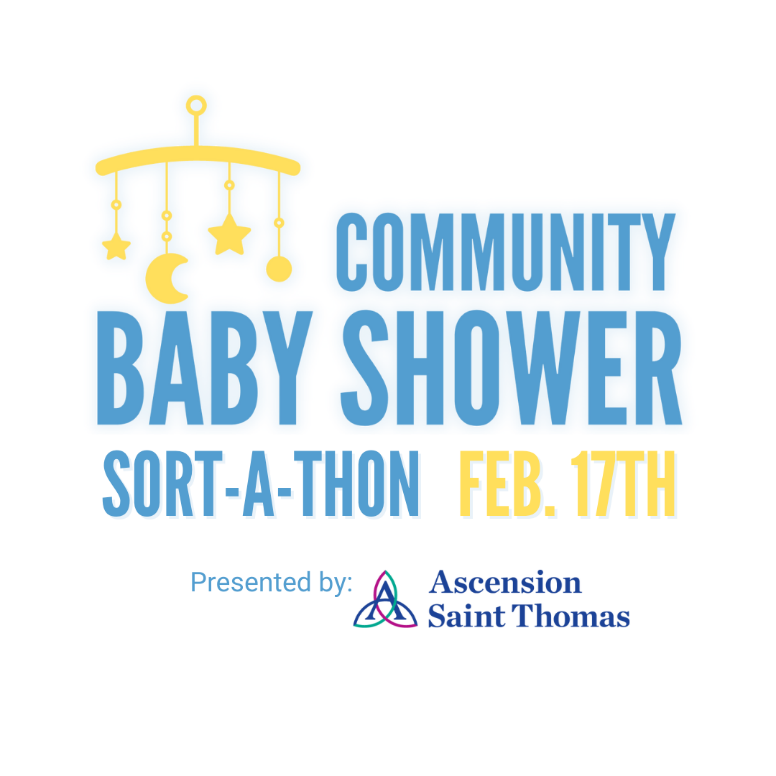 Inventory Collection Form*NOTE: With each item, we are asking that you document the number of units. 
The only item that should be counted as one package is the baby wipes.
Diapers	Total Units*		_______________________Onesies	Total Units*		_______________________Blankets 	Total Units*		_______________________	Bottles 	Total Units*		_______________________Wipes		Total Packages	_______________________Miscellaneous items:                                   Name	_____________________________________________________Phone Number _______________________________________________Company ____________________________________________________